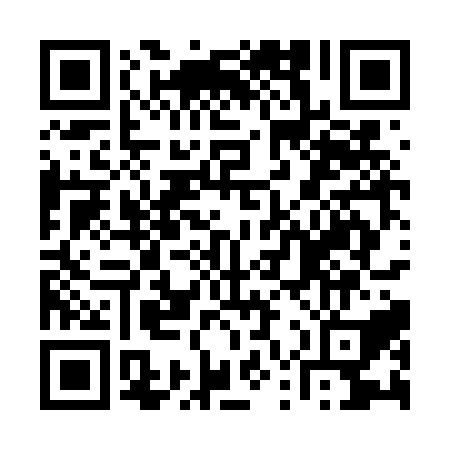 Prayer times for Adam Khan Kili, PakistanWed 1 May 2024 - Fri 31 May 2024High Latitude Method: Angle Based RulePrayer Calculation Method: University of Islamic SciencesAsar Calculation Method: ShafiPrayer times provided by https://www.salahtimes.comDateDayFajrSunriseDhuhrAsrMaghribIsha1Wed4:035:3312:173:577:018:312Thu4:025:3212:163:577:018:323Fri4:015:3112:163:577:028:334Sat3:595:3012:163:577:038:345Sun3:585:2912:163:577:048:356Mon3:575:2812:163:577:048:367Tue3:565:2712:163:577:058:378Wed3:555:2712:163:577:068:389Thu3:545:2612:163:577:068:3910Fri3:525:2512:163:577:078:4011Sat3:515:2412:163:577:088:4112Sun3:505:2412:163:577:098:4213Mon3:495:2312:163:577:098:4314Tue3:485:2212:163:577:108:4415Wed3:475:2112:163:577:118:4516Thu3:465:2112:163:577:118:4617Fri3:455:2012:163:577:128:4718Sat3:445:1912:163:577:138:4819Sun3:445:1912:163:577:138:4920Mon3:435:1812:163:577:148:5021Tue3:425:1812:163:587:158:5122Wed3:415:1712:163:587:158:5223Thu3:405:1712:163:587:168:5324Fri3:405:1612:163:587:178:5425Sat3:395:1612:163:587:178:5526Sun3:385:1512:173:587:188:5527Mon3:385:1512:173:587:198:5628Tue3:375:1512:173:587:198:5729Wed3:365:1412:173:587:208:5830Thu3:365:1412:173:597:208:5931Fri3:355:1412:173:597:219:00